OKULLARDA DESTEK EĞİTİM ODASI AÇILMASI İŞLEM BASAMAKLARI	Kaynaştırma öğrencisi bulunan okullarında, destek eğitim odası açılması gerekmektedir. Bu amaçla yapılması gereken işlemler:1739 Sayılı Milli Eğitim Temel Kanunu222 Sayılı İlköğretim ve Eğitim Kanunu01.07.2005 tarihli ve 5378 Sayılı Engelliler Hakkında Kanun06.06.19967 tarihli ve 23011 sayılı Resmi Gazetede yayımlanan 573 Sayılı Özel Eğitim Hakkında Kanun Hükmünde KararnameBakanlar Kurulunun 25.08.2011 tarihindeki Milli Eğitim Bakanlığının Teşkilat ve Görevleri Hakkında Kanun Hükmünde Kararname( KNK/652)31.05.2006 tarih e 26184 Sayılı Resmi Gazetede yayımlanan Özel Eğitim Hizmetleri Yönetmeliği26.07.2014 tarih e 29072 Sayılı Resmi Gazetede yayımlanan Okul Öncesi Eğitim ve İlköğretim Kurumları Yönetmeliği07.09.2013 tarih e 28758 Sayılı Resmi Gazetede yayımlanan Ortaöğretim Kurumları YönetmeliğiMilli Eğitim Bakanlığı Rehberlik ve Psikolojik Danışma Hizmetleri YönetmeliğiBakanlığımız Özel Eğitim ve Rehberlik Hizmetleri Genel Müdürlüğünün 18.05.2015 tarih ve 5157845 Sayılı (2015/15) Sayılı GenelgesiBakanlığımız Özel Eğitim ve Rehberlik Hizmetleri Genel Müdürlüğünün 02.09.2008 tarih ve 3601 Sayılı (2008/60) Sayılı Genelgesi Dikkate alınarak aşağıda sıralanmıştır.Destek eğitim odasında eğitim alacak öğrenciler, BEP geliştirme biriminin önerileri doğrultusunda rehberlik ve danışma hizmetleri yürütme komisyonunca belirlenir. Kaynaştırma öğrencisi bulunan okullarda Özel Eğitim Hizmetleri Yönetmeliğinin 72. Maddesine göre BEP Geliştirme Birimi Kurulur. “Bireyselleştirilmiş eğitim programı geliştirme birimi” MADDE 72 – (1) Özel eğitime ihtiyacı olan öğrencilerin eğitimlerini sürdürdükleri okul ve kurumlarda eğitim performansları ve ihtiyaçları doğrultusunda BEP’lerini hazırlamak amacıyla bireyselleştirilmiş eğitim programı geliştirme birimi oluşturulur. (2) Bireyselleştirilmiş eğitim programı geliştirme birimi, okul/kurum müdürü veya görevlendireceği bir müdür yardımcısının başkanlığında; a) Bir gezerek özel eğitim görevi yapan öğretmen, 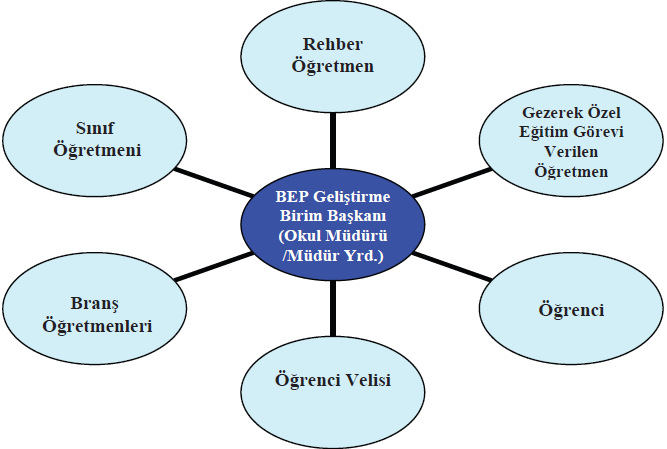 b) Bir rehber öğretmen, c) Bir eğitim programları hazırlamakla görevlendirilen öğretmen, ç) Öğrencinin sınıf öğretmeni, d) Öğrencinin dersini okutan ilgili alan öğretmenleri, e) Öğrencinin velisi, f) Öğrenci,  olmak üzere bu kişilerden oluşur. Milli Eğitim Bakanlığı Rehberlik ve Psikolojik Danışma Hizmetleri Yönetmeliği’nin 45. Maddesine göre “Rehberlik ve Psikolojik Danışma Hizmetleri Yürütme Komisyonu” kurulur. Madde 45 - Her eğitim-öğretim kurumunda rehberlik ve psikolojik danışma hizmetlerinin planlanması, eş güdümün ve kurum içindeki iş birliğinin sağlanması amacıyla rehberlik ve psikolojik danışma hizmetleri yürütme komisyonu oluşturulur. Bu komisyon, ders yılında birinci ve ikinci dönemin başladığı ilk ay ile ders yılının tamamlandığı son ay içerisinde olmak üzere, yılda en az üç defa toplanır. Ayrıca ders yılı içinde gerektiğinde okul müdürünün uygun gördüğü tarihlerde de toplanabilir. Rehberlik ve psikolojik danışma servisindeki psikolojik danışmanlar bu komisyonun sürekli üyesidir. Diğer üyeler her ders yılı başında öğretmenler kurulunda yeniden belirlenir. Rehberlik ve psikolojik danışma hizmetleri yürütme komisyonu okul müdürünün başkanlığında aşağıdaki üyelerden oluşturulur: a) Müdür yardımcıları. b) Rehberlik ve psikolojik danışma servisi psikolojik danışmanları. c) Sınıf rehber öğretmenlerinden her sınıf seviyesinden seçilecek en az birer temsilci. d) Disiplin kurulundan bir temsilci. e) Okul-aile birliği ve okul koruma derneğinden birer temsilci. f) Okul öğrenci temsilcisi.  Rehberlik ve Psikolojik Danışma Hizmetleri Yürütme Komisyonu” (EK:1)deki  Örneğe göre destek eğitim odası açılması için karar alınır. Okul Müdürlüğü, alınan Rehberlik ve Psikolojik Danışma Hizmetleri Yürütme Komisyonu kararını ilgi tutarak İl / İlçe Milli Eğitim Müdürlüğüne destek eğitim odası açma onayı almak üzere yazışma yapar.  (Ek:2)Destek Eğitim Odası, İl / İlçe Özel Eğitim Hizmetleri Kurulunda görüşülür (Ek:3/a) ve Kurulun  önerisi doğrultusunda İl / İlçe Milli Eğitim Müdürü tarafından açılır. (Ek:3/b)Destek eğitim odasından faydalanacak öğrenciler, göreceği dersler göz önünde bulundurularak okulda uygun bölüm veya ihtiyaç durumuna göre bölümler Destek Eğitim Odası olarak belirlenir. Destek Eğitim Odası olarak mekânların genişlik, sağlık şartlarına uygunluk, ısı, ışık, kolay ulaşabilirlik gibi fiziki şartlar dikkate alınarak tespit edilir. Eğitim ve öğretim açısından uygun olmayan ortamlarda destek eğitim odası planlaması yapılmamalıdır.Destek Eğitim Odasında yürütülecek eğitim faaliyetlerinin planlaması Okul İdaresince yapılır. Destek Eğitim Odası ilgili mevzuatına uygun olarak açıldıktan sonra, Destek Eğitim Odasında Görev Almak İsteyen Öğretmen Dilekçeleri hazırlanarak öğretmenlere dağıtılır. Böylece görev almak isteyen öğretmenler belirlenir. (Ek:4)Okulda destek eğitim odasında eğitim alacak öğrencilerin hangi derslerden veya becerilerden yararlanacağı, haftada kaç ders saati ders alacağı Bireyselleştirilmiş Eğitim Programı Geliştirme Birimi tarafından tespit edilerek, öneri olarak Okul Rehberlik ve Psikolojik Danışma Hizmetleri Yürütme Komisyonu’na sunulur. (Ek:5), Rehberlik ve Psikolojik Danışma Hizmetleri Yürütme Komisyonu bu önerileri günden maddeleri olarak görüşerek karara bağlar. (Ek:6)Öğrencinin destek eğitim odasında alacağı haftalık ders saati, haftalık toplam ders saatinin %40’ını geçmeyecek şekilde planlanacaktır. Bu tespit esnasında kesinlikle öğrencilerin ihtiyaçları göz önünde bulundurulacaktır. Okulda bulunan Kaynaştırma öğrencilerinin yararlanacağı dersler ve saatleri belirlenir. Öğrencinin Destek Eğitim Odasından yararlanacağı saatler, haftalık ders saatleri içinde yer alır. Planlamada; öğrencinin ders alacağı ders, sınıfındaki o ders karşılığı olacaktır. Örneğin: 3-A Sınıfı öğrencisi Ayşe, Destek Eğitim Odasındaki Türkçe Dersini, 3-A sınıfında işlenilen Türkçe dersinden alınarak eğitim verilecektir. (Ek:7)Destek Eğitim Odasında eğitim görecek öğrenciler, sınıfları, eğitim alacakları dersler veya beceriler, kaçar saat alacakları, Hangi Öğretmen tarafından, hangi derslerin ne zaman verileceği yer alan Tablo ile Ek Ders Ücret Onayı İl / İlçe Milli Eğitim Müdürlüğünden alınır.  (Ek:8) Destek Eğitim Odası açma onayının bir örneği ve haftalık ders programı da eklenir.Okul İdaresi tarafından, Öğrencinin Destek Eğitim Odasından yararlanacağı saatler, sınıf öğretmeni, destek eğitimini verecek öğretmen ve veliye yazılı olarak bildirilir. (Ek:9/a-b)Destek eğitim odasında yapılacak çalışmalar ile ilgili planlama her eğitim öğretim yılı başında yapılır. Eğitim öğretim yılı içerisinde de destek eğitim odasından kaynaştırma öğrencilerinin yararlanmasına karar verilebilir.Destek eğitim odasında birebir eğitim verilmektedir, bazı durumlarda öğrenci sayısı iki, en fazla üç öğrencidir.Hazırlanan BEP sınıf öğretmeni ile destek eğitim odası öğretmeninin işbirliği içinde uygulanır.Öğrenci kendi sınıfında BEP’ine göre değerlendirilir.Destek eğitim odasında eğitim alan kaynaştırma öğrencilerinden, yeterli seviyeye ulaşanlar Rehberlik ve Araştırma Merkezi’ne gönderilir ve kaynaştırma eğitiminden çıkartılırlar.EK-1T.C.………………….. KAYMAKAMLIĞI………….. Anaokulu/İlkokulu/Ortaokulu/Lisesi/ MTAL MüdürlüğüDESTEK EĞİTİM ODASI AÇILMASI İÇİN OKUL REHBERLİK VE PSİKOLOJİK DANIŞMA HİZMETLERİ YÜRÜTME KURULU TOPLANTI202.. – 202.. EĞİTİM ÖĞRETİM YILIOkul Müdürü …….........tarafından toplantı açılışı yapıldı. Okul müdürü, destek eğitim odası açılması için BEP geliştirme biriminin bulunduğu önerinin, kurul üyeleri tarafından görüşülüp karara bağlanması gerektiğini söyledi.Okul müdürü e-okul sisteminde kayıtlı 5 kaynaştırma öğrencisi olduğunu söyledi. Okul Rehber Öğretmeni ………… söz alarak e-okul sistemde kayıtlı 5 kaynaştırma öğrencisinin bulunduğunu ve engelleri ile ilgili bilgi verdi.BEP biriminin önerilerini kurul üyelerine aktardı.Öğrenciler hakkında görüşmeye geçildi.Belirtildi. KARAR: Yukarıdaki öğrenci ihtiyaçları doğrultusunda okulda destek eğitim odası/ … adet destek eğitim odası açılmasının gerekli olduğuna karar verildi.30OKUL REHBERLİK VE PSİKOLOJİK DANIŞMA HİZMETLERİ YÜRÜTME KURULUEK-2T.C.………………. KAYMAKAMLIĞI………….. Anaokulu/İlkokulu/Ortaokulu/Lisesi/ MTAL MüdürlüğüSAYI	:										…./…/202	KONU	: Destek Eğitim Odası açılması……………….. İLÇE MİLLİ EĞİTİM MÜDÜRLÜĞÜNEİlgi a)……Sayılı MEB Özel Eğitim Hizmetleri Yönetmeliğiİlgi b) …/../201. Tarih ve … Sayılı Okul Rehberlik ve Psikolojik Danışma Hizmetleri Yürütme Komisyonu Kararıİlgi (a) yönetmeliğin 28.maddesi ve ilgi (b) karar doğrultusunda okulumuzda kaynaştırma öğrencilerine yönelik destek eğitim odası/ odaları açılması için,Gereğini arz ederim.       İmzaOkul MüdürüEK-1: Okul RHYK karar örneği31Ek-3-aT.C.……………… KAYMAKAMLIĞIİlçe Milli Eğitim MüdürlüğüKarar Tarihi:										…./…/202..Karar Sayısı:ÖZEL EĞİTİM HİZMETLERİ KURULU KARARIÖzel Eğitim Hizmetleri Kurulu İlçe Milli Eğitim Şube Müdürü …………………………. başkanlığında toplandı.İlçemize bağlı ……………………………………….Okulu’nun …/…/…… tarih ve …. sayılı yazısında; kaynaştırma öğrencilerine yönelik Destek Eğitim Odası açılması talepleri değerlendirilerek adı geçen okulda Destek Eğitim Odası açılmasına oybirliği/oyçokluğuyla karar verilmiştir.32Ek-3-bT.C.……………….. KAYMAKAMLIĞIİlçe Milli Eğitim MüdürlüğüKarar Tarihi:								        …./…/202Karar Sayısı:KAYMAKAMLIK MAKAMINA………………İLGİ	: İlçe Özel Eğitim Hizmetleri Kurulu’nun … tarih ve …. Sayılı kararıİlçemiz Özel Eğitim Hizmetleri Kurulu’nun ilgi kararı ile ……….. Anaokulu /İlkokulu /Ortaokulu /Lisesi /MTAL’nde öğrenim gören kaynaştırma öğrencilerine yönelik ‘Destek Eğitim Odası’ açılması müdürlüğümüzce uygun görülmektedir.Makamlarınızca da uygun görüldüğü takdirde Olurlarınıza arz ederim.…..……..…………………………….									         Müdür a.									      Şube MüdürüOLUR…../…./202..……………………………..Kaymakam a.İlçe Milli Eğitim MüdürüEK-4ÖĞRETMEN GÖREV ALMA İSTEĞİ DİLEKÇESİ*………….. ANAOKULU/İLKOKULU/ORTAOKULU/LİSESİ/ MTAL MÜDÜRLÜĞÜNE………………/KARSİLGİ:	 a) 19.11.2012 tarih ve 116 sayılı yazınız(okul içi duyuru tarih ve sayısı)b) Özel Eğitim Hizmetleri Yönetmeliğiİlgi (a) yazınızla, ilgi(b) yönetmelik esaslarına göre okulumuzda kaynaştırma uygulamaları yoluyla eğitimine devam eden öğrencilerimize, “destek eğitim odası” uygulamaları kapsamında dersler ve bu uygulamalara katkı sunmak isteyen öğretmenlere de görev verileceği okulumuz öğretmenlerine duyurulmuştur. Söz konusu uygulamalarda aşağıdaki tabloda yer alan saatlerde görev almak istiyorum.Gereğini arz ederim.…/…/202..   İmzaAd-soyad*  Okul yönetimi tarafından öğretmenlere dağıtılır.EK-5 T.C.………………. KAYMAKAMLIĞI………….. Anaokulu/İlkokulu/Ortaokulu/Lisesi/ MTAL Müdürlüğü202... – 202.. ÖĞRETİM YILI ÖĞRENCİLERİN İHTİYAÇLARININ BELİRLENMESİNE YÖNELİK BEP TOPLANTI TUTANAĞIGÜNDEM MADDELERİNİN GÖRÜŞÜLMESİ1. Toplantı açılışı, okul müdür yardımcısı …. tarafından yapıldı.2. Okul müdürü tarafından özel eğitim hizmetleri yönetmeliği okunarak, gerekli maddeler üzerinde açıklama yapıldı.3. Kaynaştırma öğrencilerinin görüşülmesine geçildi, İlkokulda 2-A’dan Ayşe;  2_B den Ali’in ve  ortaokuldan 6-A da Hasan’ın kaynaştırma öğrencisi olduğu belirtildi. Ayşe ve Hasan’da zihin engeli, Ali’de ise sadece dil ve konuşma güçlüğü tanısı olduğu aktarıldı.4. Sınıf öğretmeni….,sınıfındaki zihin engelli kaynaştırma öğrencisi Ayşe’nin maksimum düzeyde(haftada 12 saat) destek eğitime ihtiyacı olduğunu, özellikle Ayşe’nin Matematik, Türkçe ve Hayat Bilgisi derslerinin yanı sıra özbakım becerileri alanında BEP doğrultusunda, destek eğitim alması gerektiğini söyledi. Sınıf Öğretmeni…. Ali’nin sadece konuşma alanında güçlük çektiğini, zihinsel alanda bir yetersizliği bulunmadığını söyledi. Öğrenci için minimum düzeyde konuşma eğitimine yönelik 1saatlik destek eğitimin yeterli olacağını belirtti. 6-A şube rehber öğretmeni: Hasan’ın destek eğitim odası çalışmalarında İngilizce dersinden bireysel olarak desteklenmesinin öğrencinin başarı duygusunu yaşaması açısından da olumlu sonuç verebileceğini belirtti. Türkçe öğretmeni: Öğrenci için okunan kitapların anlama ve anlatma becerilerinin geliştirilmesi gerektiğini söyledi. Fen ve matematik öğretmenleri: öğrencinin ihtiyaçlarına yönelik hazırlanacak BEP’lerin haftada 2 saatlik derslerle destek eğitimde desteklenmesinin yararlı olabileceğini belirttiler. Okul rehber öğretmeni Hasan ve Ayşe için daha sonra tekrar belirlenecek beceri alanlarında da haftada 1 saat destek eğitime ihtiyacı olduğunu söyledi.ÖNERİ-1: BEP Geliştirme Birimi, Ayşe’nin yapılacak program doğrultusunda haftada 8 saat tüm akademik dersler ve özbakım beceri alanlarında; Ali’nin haftada 1 saat nefes ve konuşma becerileri alanında; Hasan’ın haftada 10 saat tüm akademik derslerin yanı sıra mesleki beceri alanında destek eğitim almasını önermiştir.ÖNERİ: 2ÖNERİ-3: Destek eğitim odası çalışmalarının sadece bir derslik ve oda kapsamlı alınmaması, eğitim için gerekli olan okulun tüm bölümlerinin kullanılabilmesi, öncelikli yerin de okul kütüphanesi olması,ÖNERİ-4: Öğretmenlerin dilekçeleri doğrultusunda;Hayat Bilgisi ve sosyal bilgisi derslerinin Fatma öğretmen, Matematik derslerinin Zeynep öğretmen ve Gül öğretmen, Türkçe derslerinin Ahmet Öğretmen, Fen Bilgisine Metin ÖğretmenBeceri öğretimlerinin Mustafa öğretmen, Okuma yazma ve nefes çalışmalarının Emine öğretmen tarafından verilmesineOy birliği / Oy çokluğu ile karar verilmiştir.36OKUL REHBERLİK VE PSİKOLOJİK DANIŞMA HİZMETLERİ YÜRÜTME KURULUEK-6 T.C.…………….. KAYMAKAMLIĞI………….. Anaokulu/İlkokulu/Ortaokulu/Lisesi/ MTAL MüdürlüğüÖĞRENCİLERİN İHTİYAÇLARININ BELİRLENMESİNE YÖNELİKOKUL REHBERLİK VE PSİKOLOJİK DANIŞMA HİZMETLERİ YÜRÜTME KURULU TOPLANTI TUTANAĞI202.. – 202.. EĞİTİM ÖĞRETİM YILIGÜNDEM MADDELERİNİN GÖRÜŞÜLMESİ1. Toplantı okul müdürü U.K. tarafından açıldı. Yoklamada yapıldı.2. Okul müdürü toplantı amacının…… tarihinde okul BEP birimi tarafından destek eğitim odasındanyararlanacak öğrencilerin ders ihtiyaçlarını görüşmek ve karara bağlamak olduğunubelirtti.3. BEP birimin önerileri görüşüldü karara bağlandı, alınan kararlar aşağıdadır.KARAR-1: Öğrencinin ihtiyacı ve performansı doğrultusunda dersler, beceri alanlarında vesaatlerinde değişiklik yapılabilmesiKARAR-2: BEP geliştirme biriminin önerileri doğrultusunda destek eğitim hizmeti iş ve işlemlerinin aşağıda belirtilen şekilde yapılmasınaKARAR-3: Derslerin ek çizelgede belirtilen Destek Eğitim Odası Haftalık ders Çizelgesine göre yapılmasınaOy birliği / Oy çokluğu ile karar verilmiştir.OKUL REHBERLİK VE PSİKOLOJİK DANIŞMA HİZMETLERİ YÜRÜTME KURULUT.C.………………….. KAYMAKAMLIĞI………….. Anaokulu/İlkokulu/Ortaokulu/Lisesi/ MTAL Müdürlüğü                             DESTEK EĞİTİM ODASI HAFTALIK ÇALIŞMA PROĞRAMI ÜCRET ONAYI                              (Ek: 7)DESTEK EĞİTİM ODASI HAFTALIK ÇALIŞMA PROĞRAMI ÜCRET ONAYI                              (Ek: 8)(*) Sınıf öğretmeninin öğretim yılı içinde girdiği sınıf yazılacaktır.(**) 2., 3. ve 4. Sınıf Öğretmenlerinin sınıfında Branş Öğretmenlerinin derse girdiği toplam saat, Branş Öğretmenlerinin dolduramadığı  ve okul yöneticilerinin ek ders istemeleri halinde dolduramadıkları maaş karşılığı toplamı yazılacaktır. (***) Branş öğretmenlerinin varsa dolduramadığı zorunlu ek ders ve sınıf, branş ve okul yöneticilerinin isteğe bağlı ek ders ücreti yazılacaktır. 	OKUL REHBERLİK VE PSİKOLOJİK DANIŞMA HİZMETLERİ YÜRÜTME KURULU                             DESTEK EĞİTİM ODASI HAFTALIK ÇALIŞMA PROĞRAMI ÜCRET ONAYI                              (Ek: 8)(*) Sınıf öğretmeninin öğretim yılı içinde girdiği sınıf yazılacaktır.(**) 2., 3. ve 4. Sınıf Öğretmenlerinin sınıfında Branş Öğretmenlerinin derse girdiği toplam saat, Branş Öğretmenlerinin dolduramadığı  ve okul yöneticilerinin ek ders istemeleri halinde dolduramadıkları maaş karşılığı toplamı yazılacaktır. (***) Branş öğretmenlerinin varsa dolduramadığı zorunlu ek ders ve sınıf, branş ve okul yöneticilerinin isteğe bağlı ek ders ücreti yazılacaktır. T.C.…………………….KAYMAKAMLIĞI………….. Anaokulu/İlkokulu/Ortaokulu/Lisesi/ MTAL MüdürlüğüOkulumuz da Bakanlığımız Özel Eğitim Hizmetleri Yönetmeliğinin 28. Maddesine göre açılan Destek Eğitim Odasından yararlanacak öğrenciler, verilecek derslere ilişkin bilgiler ve görevlendirilen öğretmenler yukarıda belirtilmiştir.Bilgilerinizi ve Müdürlüğünüzce uygun görülmesi halinde Olur’larınıza arz ederim.														……………………………..														         Okul Müdürü      Uygun görüşle arz ederim               …./09/202..            ……………………..                 Şube MüdürüOLUR…/10/202..……………………….İl/İlçe Milli Eğitim MüdürüEK-9aÖĞRETMEN-ÖĞRENCİ-VELİ DESTEK EĞİTİM PROGRAMI BİLGİLENDİRMESİ*SAYIN  … SINIFI ÖĞRETMENİSAYIN ….. DESTEK EĞİTİM ODASI SINIFI ÖĞRETMENİSAYIN 	VELİOkulumuz ….. Sınıfı Öğrencisi ……………………..’nın yararlanacağı haftalık destek eğitim odası programı aşağıda sunulmuştur. Belirtilen gün ve saatte çocuğunuzun/öğrencinizin destek eğitim odası çalışmasında bulunmasını ve Destek Eğitim Odasındaki dersin BEP planları doğrultusunda işlenmesini sağlamanız konusunda gereğini rica ederim.…………………….       Okul MüdürüNOT: Öğrenci Velisi öğrencisinin izinli ve raporlu ve devamsızlık yaptığı durumlarda Okul İdaresini bilgilendirecektir.Sınıf Öğretmeni, öğrencinin destek eğitim odasında ilgili derslerden ders alması için Destek Eğitim Odasında ders veren öğretmen ile koordinasyon içinde bulunacaktır.Destek Eğitim Odasında Ders veya Beceri Eğitimi Veren Öğretmen Okul İdaresi, Sınıf Öğretmeni ve veli ile sürekli koordinasyon içinde bulunacaktır. Destek eğitim öğretmeni, ders vereceği öğrenciyi ders başlamadan önce sınıfından kendisi gidip alır. Ders öğretmeni öğrenciyi destek eğitim odasına, destek eğitim öğretmeni gelmeden göndermeyecektir.Okul İdaresi, öğrencinin okul gelemediği zamanlarda Destek Eğitim Odasında ders veya beceri eğitimi veren öğretmene önceden bilgilendirme yapacaktır.* Okul yönetimi tarafından hazırlanır.(Ek:9b)42Ek-12 DESTEK EĞİTİM ÖĞRETMENİ İÇİN BİLGİLENDİRME NOTU1. Destek eğitim hizmeti alacak öğrencinin destek eğitim ders programını, o öğrencinin sınıfında dersine giren branş öğretmeni hazırlar. Branş öğretmeni kendi dersinde öğrenci için hazırladığı BEP’in bir örneğini destek eğitimde kullanılmak üzere destek eğitim öğretmenine verir. Eğer destek eğitim farklı bir beceri alanında verilecekse öğrencinin BEP ini destek eğitim öğretmeni hazırlar.2. Öğrencinin başarısının değerlendirilmesinde destek eğitim öğretmeni ve branş öğretmeni birlikte değerlendirmeye gider.3. Destek eğitim öğretmeni, ders vereceği öğrenciyi ders başlamadan önce sınıfından kendisi gidip alır. Ders öğretmeni öğrenciyi destek eğitim odasına, destek eğitim öğretmeni gelmeden göndermeyecektir.4. Destek eğitim veren öğretmenler, Destek Eğitimi Ders Defterini ve destek eğitim dersi verdikleri günün sonunda ders takip çizelgesini imzalar.5. Eğer öğrenci okula gelmediyse, destek eğitim öğretmeni gelmeyen öğrenci yerine bir başka destek eğitim verdiği öğrenciyi uygunluk durumuna göre çağırabilir( öğrencinin haftalık destek eğitim ders saatinin %40 aşmaması koşuluna dikkat edilerek). Ancak ekstra çağırmak istediği öğrencinin aynı saatte başka bir öğretmenle destek eğitim dersi varsa veya müzik, resim, beden eğitimi dersindeyse öğrenci dersten alınamaz. Bu durumda öğretmen esas ders öğrencisi de gelmediği için imza atamaz.6. Uygulanacak tüm çalışmalarda, planlamalarda ve yapılması gereken değişikliklerde özel gereksinimli öğrencinin yararı göz önünde bulundurulur.7. İmza atılmayan dersler için öğretmen ek ders ücreti alamaz.Toplantı No:1Toplantı tarihi:…/…/202..Toplantı Konusu:Destek eğitim odası açılmasıSıra NoADI VE SOYADISINIFIENGELİ1Ayşe1-AZihinsel engelli2Ali2-BKonuşma Güçlüğü3Ahmet3-CZihinsel engelli4Pınar4-AKonuşma Güçlüğü5Hasan4-BZihinsel EngelliSıra NoADI VE SOYADISINIFIENGELİDESTEK EĞİTİMİ ALABİLECEĞİ DERSLER1Ayşe …….1-AZihinsel engelliOkuma Yazma, Hayat Bilgisi, Temel Matematik Becerileri2Ali …….2-BKonuşma Güçlüğüdil ve konuşma güçlüğünden kaynaklanan anlatımda zorluk çektiği, kendini ifade etmesi için destek eğitim alması,3Ahmet …….3-CZihinsel engelliOkuma Yazma, Hayat Bilgisi, Temel Matematik Becerileri4Pınar …….4-AKonuşma Güçlüğüdil ve konuşma güçlüğünden kaynaklanan anlatımda zorluk çektiği, kendini ifade etmesi için destek eğitim alması,5Hasan …….4-BZihinsel EngelliTüm akademik dersleri içeren alanlarda destek eğitim almasının yararlı olacağı………………………..Okul Müdürü………………………..Müdür Yardımcısı………………………..Müdür Yardımcısı………………………..1.Sınıf Sınıf Rehber Öğretmeni………………………..2.Sınıf Sınıf Rehber Öğretmeni………………………..3.Sınıf Sınıf Rehber Öğretmeni………………………..4.Sınıf Sınıf Rehber Öğretmeni………………………..Disiplin Kurulu Temsilcisi………………………..Okul Aile Birliği Temsilcisi………………………..Okul Öğrenci TemsilcisiKURUL BAŞKANI…………………………….Şube Müdürü/ Müdür YardımcısıKURUL BAŞKANI…………………………….Şube Müdürü/ Müdür Yardımcısı……………………………..Özel Eğitim Değerlendirme Kurulu Başkanı……………………………..Özel Eğitim Okul/Kurum Müdürü……………………………..Rehber Öğretmen……………………………..Özel Eğitim ÖğretmeniBRANŞDERSE GİRDİĞİ ŞUBELERDERSE GİRDİĞİ ŞUBELERGÜN/SAAT1.SAAT2.SAAT3.SAAT4.SAAT5.SAAT6.SAAT7.SAATPAZARTESİSALIÇARŞAMBAPERŞEMBECUMAGörev almak istediğiniz gün ve saate karşılık gelen bölüme (x) işaretleyiniz.Görev almak istediğiniz gün ve saate karşılık gelen bölüme (x) işaretleyiniz.Görev almak istediğiniz gün ve saate karşılık gelen bölüme (x) işaretleyiniz.Görev almak istediğiniz gün ve saate karşılık gelen bölüme (x) işaretleyiniz.Görev almak istediğiniz gün ve saate karşılık gelen bölüme (x) işaretleyiniz.Görev almak istediğiniz gün ve saate karşılık gelen bölüme (x) işaretleyiniz.Görev almak istediğiniz gün ve saate karşılık gelen bölüme (x) işaretleyiniz.Görev almak istediğiniz gün ve saate karşılık gelen bölüme (x) işaretleyiniz.Toplantı No:2Toplantı tarihi:…/…/202..Toplantı Konusu:Destek eğitim odası açılmasıSıra NoADI VE SOYADISINIFIENGELİDESTEK EĞİTİMİ ALABİLECEĞİ DERSLER1Ayşe …….1-AZihinsel engelliOkuma Yazma, Hayat Bilgisi, Temel Matematik Becerileri2Ali …….2-BKonuşma Güçlüğüdil ve konuşma güçlüğünden kaynaklanan anlatımda zorluk çektiği, kendini ifade etmesi için destek eğitim alması,3Ahmet …….3-CZihinsel engelliOkuma Yazma, Hayat Bilgisi, Temel Matematik Becerileri4Pınar …….4-AKonuşma Güçlüğüdil ve konuşma güçlüğünden kaynaklanan anlatımda zorluk çektiği, kendini ifade etmesi için destek eğitim alması,5Hasan …….4-BZihinsel EngelliTüm akademik dersleri içeren alanlarda destek eğitim almasının yararlı olacağıSıra NoADI VE SOYADISINIFIENGELİDESTEK EĞİTİMİ ALABİLECEĞİ DERSLERTOPLAM1Ayşe …….1-AZihinsel engelliOkuma Yazma: 3 saat, Hayat Bilgisi: 2 saat Matematik: 2 saat Öz bakım : 1 saat8 Saat2Ali …….2-BKonuşma GüçlüğüNefes Egzersizi: 1 saatKonuşma Becerileri:1 saat2 saat3Ahmet …….3-CZihinsel engelliOkuma Yazma: 2 Saat, Hayat Bilgisi: 2 saat Matematik: 2 saat, Fen Bilgisi: 2 saat8 saat4Pınar …….4-AKonuşma GüçlüğüNefes Egzersizi: 2 saatKonuşma Becerileri:2 saat4 saat5Hasan …….4-BZihinsel EngelliMesleki Beceri: 1 saat, Türkçe: 2 saat, Matematik: 2 saat, Fen Bilgisi: 2 saat ,  İngilizce: 1 saat, Sosyal Bilgiler: 2 saat10 saat………………………..Okul Müdürü veya Müdür Yardımcısı………………………..Rehber Öğretmen………………………..Eğitim Programı Hazırlamakla Görevli öğretmen………………………..Öğrencinin  Sınıf Öğretmeni………………………..Öğrencinin Alan Öğretmeni………………………..Öğrencinin Alan Öğretmeni………………………..Öğrencinin Alan Öğretmeni………………………..Öğrencinin Alan Öğretmeni………………………..Öğrencinin Alan Öğretmeni………………………..Öğrencinin Alan Öğretmeni………………………..Öğrencinin Alan Öğretmeni………………………..Öğrencinin Alan Öğretmeni………………………..Öğrencinin Velisi………………………..Öğrenci Toplantı No:1Toplantı tarihi:…/…/202..Toplantı Konusu:Öğrencilerin ihtiyaçlarının belirlenmesiSıra NoADI VE SOYADISINIFIENGELİDESTEK EĞİTİMİ ALABİLECEĞİ DERSLERTOPLAM1Ayşe …….1-AZihinsel engelliOkuma Yazma: 3 saat, Hayat Bilgisi: 2 saat Matematik: 2 saat Öz bakım : 1 saat8 Saat2Ali …….2-BKonuşma GüçlüğüNefes Egzersizi: 1 saatKonuşma Becerileri:1 saat2 saat3Ahmet …….3-CZihinsel engelliOkuma Yazma: 2 Saat, Hayat Bilgisi: 2 saat Matematik: 2 saat, Fen Bilgisi: 2 saat8 saat4Pınar …….4-AKonuşma GüçlüğüNefes Egzersizi: 2 saatKonuşma Becerileri:2 saat4 saat5Hasan …….4-BZihinsel EngelliMesleki Beceri: 1 saat, Türkçe: 2 saat, Matematik: 2 saat, Fen Bilgisi: 2 saat ,  İngilizce: 1 saat, Sosyal Bilgiler: 2 saat10 saat………………………..Okul Müdürü………………………..Müdür Yardımcısı………………………..Müdür Yardımcısı………………………..1.Sınıf Sınıf Rehber Öğretmeni………………………..2.Sınıf Sınıf Rehber Öğretmeni………………………..3.Sınıf Sınıf Rehber Öğretmeni………………………..4.Sınıf Sınıf Rehber Öğretmeni………………………..Disiplin Kurulu Temsilcisi………………………..Okul Aile Birliği Temsilcisi………………………..Okul Öğrenci TemsilcisiÖĞRENCİNİNÖĞRENCİNİNÖĞRETMENİNÖĞRETMENİNÖĞRETMENİNÖĞRETMENİNSINIF/BRANŞ ÖĞRETMENİ VE İDARECİNİNSINIF/BRANŞ ÖĞRETMENİ VE İDARECİNİNGÜNLERGÜNLERGÜNLERGÜNLERGÜNLERTOPLAMDESTEK EĞİTİM ORTAMIADI VE SOYADISINIFIADI VE SOYADIBRANŞI/ GÖREVİSINIFI (*)GİRECEĞİ DERSZORUNLU İDARİ GÖREV/MAAŞ KARŞILIĞI (**)EK DERS ÜCRETLİ (***)PAZARTESİSALIÇARŞAMBAPERŞEMBECUMATOPLAMDESTEK EĞİTİM ORTAMIAyşe ….1-AEmine HanımSınıf4Okuma Yazma31113Destek Eğitim OdasıAyşe ….1-AFatma HanımSınıf3Hayat Bilgisi2112Destek Eğitim OdasıAyşe ….1-AGül HanımSınıf3Matematik2112Destek Eğitim OdasıAyşe ….1-AMustafa BeySınıf2Öz Bakım111Destek Eğitim OdasıAli ……2-BMustafa BeySınıf2Nefes Egzersizi111KütüphaneAli ……2-BEmine HanımSınıf4Konuşma Becerisi111KütüphaneAhmet ….3-CEmine HanımSınıf3Okuma Yazma2112Resim AtölyesiAhmet ….3-CFatma HanımSınıf3Hayat Bilgisi2112Resim AtölyesiAhmet ….3-CGül HanımSınıf3Matematik2112Resim AtölyesiAhmet ….3-CMetin BeySınıf2Fen Bilgisi2112Resim Atölyesi………………………..Okul Müdürü………………………..Müdür Yardımcısı………………………..Müdür Yardımcısı………………………..1.Sınıf Sınıf Rehber Öğretmeni………………………..2.Sınıf Sınıf Rehber Öğretmeni………………………..3.Sınıf Sınıf Rehber Öğretmeni………………………..4.Sınıf Sınıf Rehber Öğretmeni………………………..Disiplin Kurulu Temsilcisi………………………..Okul Aile Birliği Temsilcisi………………………..Okul Öğrenci TemsilcisiÖĞRENCİNİNÖĞRENCİNİNÖĞRETMENİNÖĞRETMENİNÖĞRETMENİNÖĞRETMENİNSINIF/BRANŞ ÖĞRETMENİ VE İDARECİNİNSINIF/BRANŞ ÖĞRETMENİ VE İDARECİNİNGÜNLERGÜNLERGÜNLERGÜNLERGÜNLERTOPLAMDESTEK EĞİTİM ORTAMIADI VE SOYADISINIFIADI VE SOYADIBRANŞI/ GÖREVİSINIFI (*)GİRECEĞİ DERSZORUNLU İDARİ GÖREV/MAAŞ KARŞILIĞI (**)EK DERS ÜCRETLİ (***)PAZARTESİSALIÇARŞAMBAPERŞEMBECUMATOPLAMDESTEK EĞİTİM ORTAMIAyşe ….1-AEmine HanımSınıf4Okuma Yazma31113Destek Eğitim OdasıAyşe ….1-AFatma HanımSınıf3Hayat Bilgisi2112Destek Eğitim OdasıAyşe ….1-AGül HanımSınıf3Matematik2112Destek Eğitim OdasıAyşe ….1-AMustafa BeySınıf2Öz Bakım111Destek Eğitim OdasıAli ……2-BMustafa BeySınıf2Nefes Egzersizi111KütüphaneAli ……2-BEmine HanımSınıf4Konuşma Becerisi111KütüphaneAhmet ….3-CEmine HanımSınıf3Okuma Yazma2112Resim AtölyesiAhmet ….3-CFatma HanımSınıf3Hayat Bilgisi2112Resim AtölyesiAhmet ….3-CGül HanımSınıf3Matematik2112Resim AtölyesiAhmet ….3-CMetin BeySınıf2Fen Bilgisi2112Resim Atölyesi(Yukarıdaki Ayşe, Ali Ahmet .. örnekleri gibi okulun destek hizmetleri odasından yararlanması çizelgeye işlenir.)(Yukarıdaki Ayşe, Ali Ahmet .. örnekleri gibi okulun destek hizmetleri odasından yararlanması çizelgeye işlenir.)(Yukarıdaki Ayşe, Ali Ahmet .. örnekleri gibi okulun destek hizmetleri odasından yararlanması çizelgeye işlenir.)(Yukarıdaki Ayşe, Ali Ahmet .. örnekleri gibi okulun destek hizmetleri odasından yararlanması çizelgeye işlenir.)(Yukarıdaki Ayşe, Ali Ahmet .. örnekleri gibi okulun destek hizmetleri odasından yararlanması çizelgeye işlenir.)(Yukarıdaki Ayşe, Ali Ahmet .. örnekleri gibi okulun destek hizmetleri odasından yararlanması çizelgeye işlenir.)(Yukarıdaki Ayşe, Ali Ahmet .. örnekleri gibi okulun destek hizmetleri odasından yararlanması çizelgeye işlenir.)(Yukarıdaki Ayşe, Ali Ahmet .. örnekleri gibi okulun destek hizmetleri odasından yararlanması çizelgeye işlenir.)(Yukarıdaki Ayşe, Ali Ahmet .. örnekleri gibi okulun destek hizmetleri odasından yararlanması çizelgeye işlenir.)(Yukarıdaki Ayşe, Ali Ahmet .. örnekleri gibi okulun destek hizmetleri odasından yararlanması çizelgeye işlenir.)(Yukarıdaki Ayşe, Ali Ahmet .. örnekleri gibi okulun destek hizmetleri odasından yararlanması çizelgeye işlenir.)(Yukarıdaki Ayşe, Ali Ahmet .. örnekleri gibi okulun destek hizmetleri odasından yararlanması çizelgeye işlenir.)(Yukarıdaki Ayşe, Ali Ahmet .. örnekleri gibi okulun destek hizmetleri odasından yararlanması çizelgeye işlenir.)(Yukarıdaki Ayşe, Ali Ahmet .. örnekleri gibi okulun destek hizmetleri odasından yararlanması çizelgeye işlenir.)(Yukarıdaki Ayşe, Ali Ahmet .. örnekleri gibi okulun destek hizmetleri odasından yararlanması çizelgeye işlenir.)ÖĞRENCİNİNADI VE SOYADIÖĞRENCİNİNADI VE SOYADISINIFIGÜN/SAAT1.SAAT2.SAAT3.SAAT4.SAAT5.SAAT6.SAAT7.SAATPAZARTESİÖğretmen Ders AdıSALIÖğretmen Ders AdıÖğretmen Ders AdıÇARŞAMBAPERŞEMBECUMAÖğretmen Ders Adı